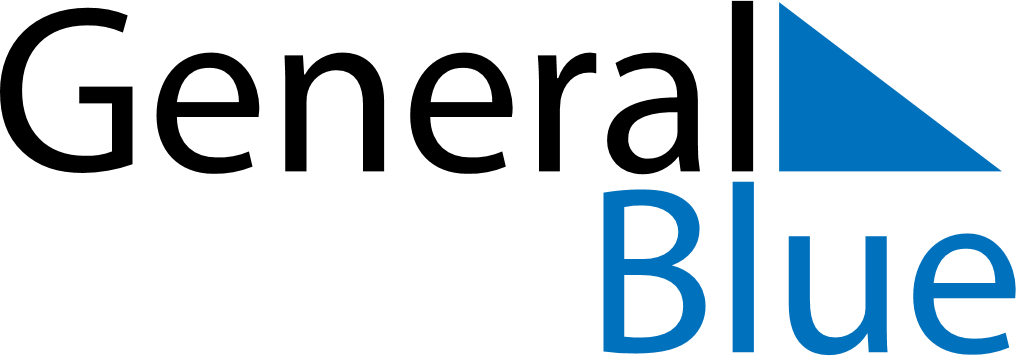 April 2019April 2019April 2019April 2019April 2019April 2019GreeceGreeceGreeceGreeceGreeceGreeceSundayMondayTuesdayWednesdayThursdayFridaySaturday123456789101112131415161718192021222324252627Good Friday282930Easter SundayEaster MondayNOTES